Aanvraagformulier Sponsoring Teamkleding/-materiaal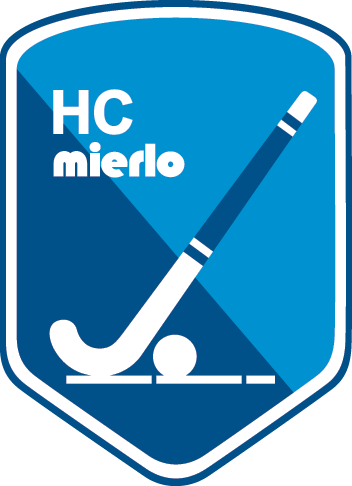 Teamnaam : . . . . . . . . . . . . . . . . . . . . . . . . . . . . . . . . . . . . . . . . . .Contactpersoon : . . . . . . . . . . . . . . . . . . . . . . . . . . . . . . . . . . . . . . Email : . . . . . . . . . . . . . . . . . . . . . . . . . . . . . . . . . . . . . . . . . . . . . . .  Telefoon : . . . . . . . . . . . . . . . . . . . . . . . . . . . . . . . . . . . . . . . . . . . .  Wil teamsponsoring aangaan voor seizoen ………/……….Waarbij het de volgende sponsoren betreft:O . . . . . . . . . . . . . . . . . . . . . . . . O . . . . . . . . . . . . . . . . . . . . . . . .O . . . . . . . . . . . . . . . . . . . . . . . .O . . . . . . . . . . . . . . . . . . . . . . . .Te bedrukken kledingstuk/-materiaal: O trainingspak O sticktas O jas O anders, nl : . . . . . . . . . . . . . . . . . . . . . . . . . . . . . . . . . . . . . . . . . . . . . . . . . . . . . . . . . . . . . . . . . . . . . . . . . . . . . . . . . . . . . . . . . . . . . . . . . . . . . . . . . . . . . . . . . . . . . . . . . . . . . . . . . . . . . . . . . . . . . . . . . . . . . . . . . . . . . . . . Gaat als team de volgende tegenprestatie leveren aan HC Mierlo:. . . . . . . . . . . . . . . . . . . . . . . . . . . . . . . . . . . . . . . . . . . . . . . . . . . . . . . . . . . . . . . . . . . . . . . . . . . . . . . . . . . . . . . . . . . . . . . . . . . . . . . . . . . . . . . . . . . . . . . . . . . . . . . . . . . . . . . . . . . . . . . . . . . . . . . . . . . . . . . . . . . . . . .Handtekening:		 . . . . . . . . . . . . . . . . . . . . . .Datum:			 . . . . . . . . . . . . . . . . . . . . . . Graag het ingevulde formulier mailen naar: sponsoring@HCMierlo.nlLet op; dit betreft alleen de aanvraag! Na toetsing door de sponsorcommissie volgt pas eventueel het  definitieve akkoord. Tot die tijd zijn alle bestellingen van kleding en/of materialen op eigen risico.